MATEMATIKA, SREDA, 13. 5. 2020 UČNA TEMA: SEŠTEVAM DO 100 (DE + D = DE) Dragi učenci, danes nas čaka še ena zanimiva naloga. Danes bomo od prištevali desetice. Se sliši zapleteno? Vam obljubim, da ni….pa si poglejmo: Poglejmo si sličico iz učbenika, ki je dostopen na spletni strani Lilibi.si: 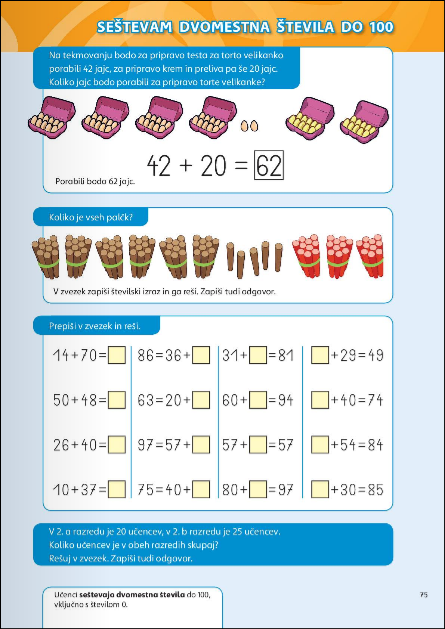 Imeli smo 4 polne škatle jajc in 2 jajci, torej 4 DESETICE in 2 ENICI. Kupili smo še 2 polni škatli jajc, torej 2 DESETICI. Koliko jajc imamo sedaj? 4D 2E + 2D = 6D 2E = 62Paziti moramo, da seštejemo DESETICI in ne ENICI!Pa poglejmo še na stotičniku.  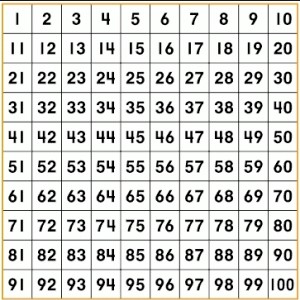 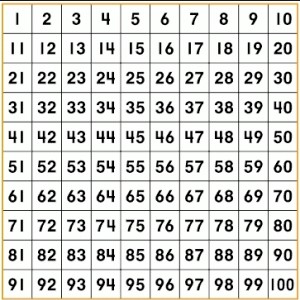 Tukaj si lahko ogledaš še eno razlago, kako prištevamo desetice. https://www.youtube.com/watch?v=bkNOemil9u4&t=172sSedaj odprite samostojni delovni zvezek 3.  na strani 91. Natančnopreberite navodila in samostojno rešite naloge.  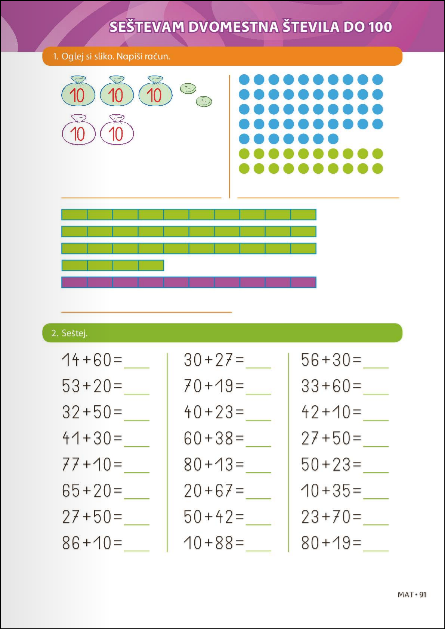 